Cardápio Colégio São José –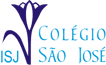 Mês: Janeiro/Fevereiro 2020O cardápio poderá sofrer alterações de acordo com a disponibilidade dos alimentos;Composição das saladas: tomate, alface, cebola e a salada do diaTodos os pratos acompanham arroz, feijão e suco de fruta.Nos lanches da manhã e da tarde são servidos: suco de frutas, frutas diversificadas, um tipo de pão, leite, achocolatado, margarina, biscoito salgado e doce.Karina TranjanNutricionista – CRN 18659Segunda-feira 27/01Terça-feira 28/01Quarta-feira 29/01Quinta-feira 30/01Sexta-feira 31/01Cereal com leiteMédia com peito de peruStrogonoff de frangoBatata palhaSalada FrutaCará com presunto/Suco FrutaBisnaguinha com requeijãoCarne moídaPurê SaladaSorvetePão de queijo/Suco FrutaBroa com creme de avelãEspagueti ao alho e óleoFilé de frangoSalada FrutaBolo de banana/SucoFrutaCará com queijoCarne assada FarofaSalada Danoninho caseiro de uvaPão sovado com requeijão/SucoFrutaMédia com patê de presuntoFilé de frango à pizzaioloMandiocaSalada / GelatinaIogurte/Bisnaguinha com queijoSegunda-feira 03/02Terça-feira 04/02Quarta-feira 05/02Quinta-feria 06/02Sexta-feira 07/02FrutaBroa com doce de leiteBife à rolêEspinafre refogadoSalada PudimEgg bread com requeijão/SucoCereal com iogurteCará com presuntoFrango cremosoBatata soutêSalada / FrutaBisnaguinha com peito de peru/Suco FrutaBroa com requeijãoPeixe assado
Salada de legumesPão de melMisto quente /SucoFrutaMédia com patê de peito de peruLasanha de queijo e presuntoTirinhas de frangoSalada GelatinaBolo de cenoura/SucoFrutaBisnaguinha com queijo brancoPicadinho de carne com legumesSaladaFrutaMexicano/SucoSegunda-feira 10/02Terça-feira 11/02 Quarta-feira 12/02Quinta-feria 13/02Sexta-feira 14/02FrutaCará com requeijãoFilé de frangoCouve-flor refogadaSalada / Gelatina Bolo de milho/Suco FrutaMédia com patê de frangoFeijoada KidsSalada / FrutaPão de queijo/SucoCereal com leiteBisnaguinha com queijoFrango assado com batatasSalada / SorveteCará com requeijão/Suco FrutaIogurte/Broa com peito de peruEscondidinho de carne secaCouveSalada / FrutaHot dog/SucoFruta Cará com geleiaParafuso à parisienseSobrecoxa de frango assadaSalada / Mousse de maracujáCookies/SucoSegunda-feira 17/02Terça-feira 18/02Quarta-feira 19/02Quinta-feria 20/02Sexta-feira 21/02Fruta Bisnaguinha com presuntoBife aceboladoCenoura soutêSalada / Mousse de limãoCereal de chocolate com leite/SucoFruta Ovo Mexido/Broa com queijo brancoLinguinni ao sugoPeito de frangoSalada / GelatinaBolo formigueiro/Suco FrutaCará com patê de frangoQuibe assadoLegumes na manteigaSalada / FrutaPão de queijo/SucoCereal com iogurteMédia com creme de avelãFilé de frango crocantePurê / Salada Brigadeiro de colherMini pizza/Suco Fruta Pão de forma com requeijãoTirinhas de carneMandioquinha soutêSalada / Fruta Rosquinhas/Leite fermentado Segunda-feira 24/02Terça-feira 25/02Quarta-feira 26/02Quinta-feria 27/02Sexta-feira 28/03CARNAVALCARNAVALCARNAVALFrutaCará com requeijãoStrogonoff de carneBatata palhaSalada / Fruta Bolo de fubá/SucoFrutaMédia com presuntoPenne ao molho rosêCubinhos de frangoSalada / GelatinaPastel assado de carne/Suco